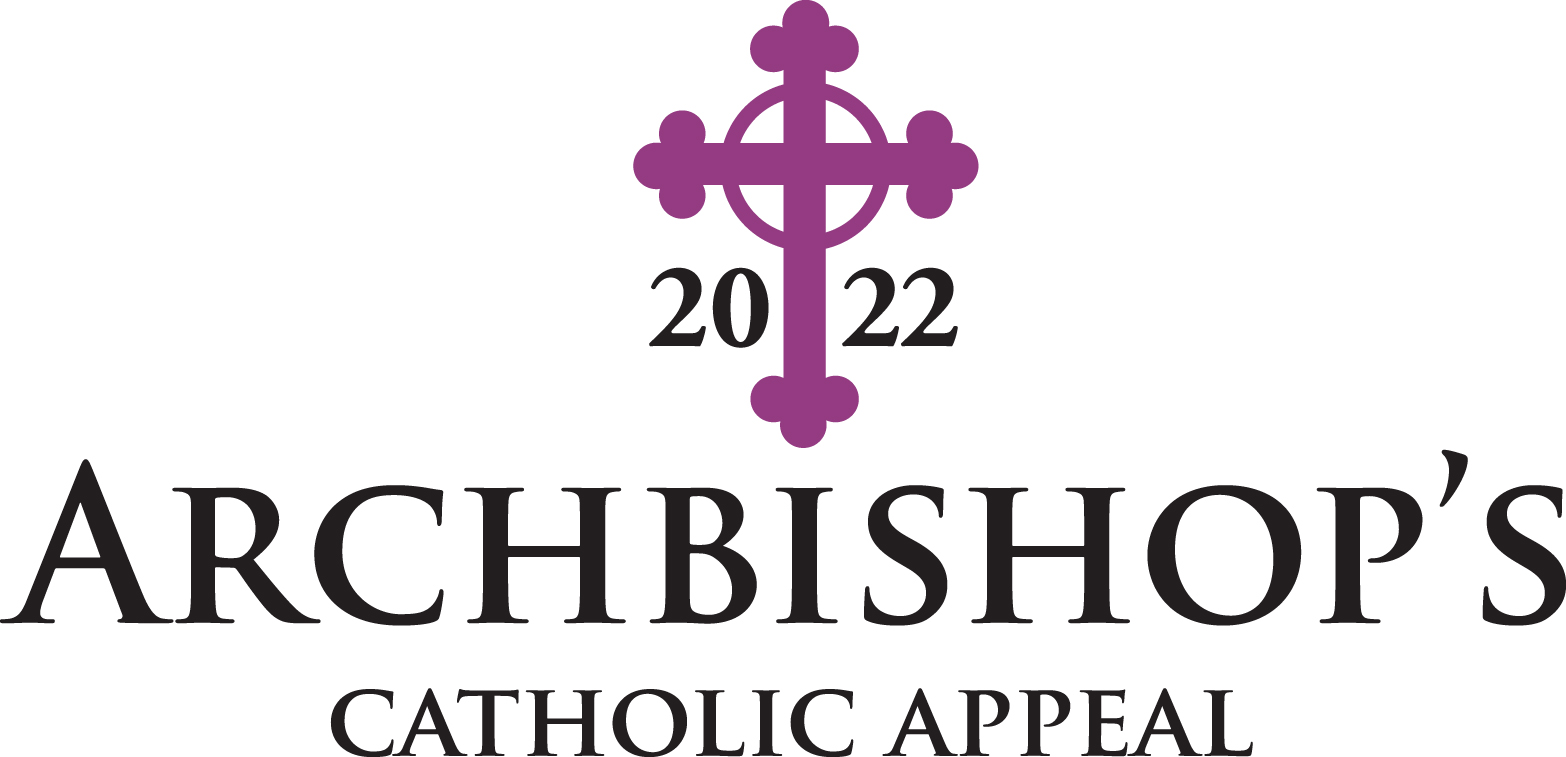 Parish Drive PlanTable of ContentsMaster Calendar….……………………………………………………………………………....2Parish Rebates…………………………………………………………………………………...3Tips for a successful Appeal……………………………………………………………………4Processing Instructions………………………………………………………………………..5-62022 APPEALMASTER CALENDARAsh Wednesday							March 2Easter Sunday								April 17Major Donor Mailing and General Mailing #1			April 8Announcement Weekend (Divine Mercy Sunday)			April 23-24(pulpit announcement)Commitment Weekend						April 30- May 1(video shown)Follow-Up Weekend							May 7-8(pulpit announcement)Commitment Weekend and Follow-UpWeekend “In-Pew” Donation Cards are dueat the Appeal Office							May 13PARISH REBATES2022 Archbishop’s Catholic Appeal●The two-tier rebate policy (25% and 50%) will continue in 2022.  The guidelines are as follows:● For Parishes That Exceeded their Goal in 2021: Once the 2022 paid amount exceeds their 2022 goal, 50% of additional funds collected will be returned to the parish.● For Parishes That Did Not Exceed their Goal in 2021: Once the 2022 paid amount exceeds their 2021 paid amount, 25% of additional funds collected will be returned to the parish.  If the 2022 paid amount exceeds their 2022 goal, 50% of additional funds will be rebated to the parish.● No archdiocesan assessment is made on rebates.● Rebates are unrestricted.TIPS FOR A SUCCESFUL APPEALReminders to Pastor● Read the Appeal pulpit letter at all Masses on Announcement Weekend, April 23-24.● Show the 2022 Archbishop’s Catholic Appeal video at all Masses on the weekend of April 30 – May 1. ● Send video via Flocknote to your parishioners (see flocknote library.)● If you do not think it is feasible to show the video at Mass, please call the Appeal Office at 720.476.7466.● Make a personal endorsement of the Appeal in the pulpit. ● Read the Appeal pulpit letter at all Masses on Follow-Up Weekend, May 7-8.Reminders to Parish Staff● Make sure that donation envelopes and brochures are available and will be restocked in the pews after each Mass.● We created a portal to assist in your promotion efforts at denverparish.org/aca. The resource portal includes:Schedule of important datesPulpit lettersIntercessionsBulletin announcementsVideo linksLogosParish Drive with instructionsParish audit forms● Schedule flocknote message (found on AOD Special Announcement Library.)● Please follow the “ACA IN-PEW CAMPAIGN 2022 PROCESSING INSTRUCTIONS” in the next section for specific procedures on auditing.Checks Received – Loose and EnvelopeChecks received do not need to be sorted or tallied. Please rubber band/paper clip them together, into 2 batches, if applicable. Batch 1 – Loose Checks in Offertory Batch 2 – Envelopes with Checks/Money Orders – please do not separate checks from envelopes or staple.Include the batches in the provided postage paid envelope. Important if the check is made out to the Parish, please include with the other checks, the Appeal Office can deposit these checks.Cash Received – Loose and EnvelopeLoose Cash in OffertoryTwo unrelated volunteers are needed to tally cash.Sort cash by denomination.Fill out the enclosed Loose Cash Donations form.Deposit Cash into the Parish bank account.Write a Parish check for the total amount found on the Loose Cash Donations form and paper clip Parish check to the form.Include the form and Parish check in the provided postage paid envelope.Envelopes with CashTwo unrelated volunteers are needed to open and record envelopes with cash.Remove the donation card and the cash.On the donation card write the amount, “Cash” and the volunteers initials (i.e. $50 Cash AW).Sort cash by denomination.Fill out the enclosed Envelope Cash Donations form.Deposit Cash into the Parish bank account.Write a Parish check for the total amount found on the Envelope Cash Donations form and paper clip Parish check to the form.Please rubber band/paper clip the empty envelopes/donation cards with the cash amount and initials written on them.Include the form, Parish check and empty envelopes in the provided postage paid envelope.Checklist for Postage Paid Envelope to the Appeal OfficePlease include the following items in the provided 10”x13” envelope addressed to the Appeal Office:Donor Checks – including those checks made out to the ParishLoose checksEnvelopes with checksEmpty Envelopes– empty envelopes and donation cards that previously contained cashForms – Loose Cash Donations and Envelope Cash Donation formsMake sure you have a copy for your records before enclosingParish Check – signed and made out to Archbishop’s Catholic AppealOption 1: one check – with two-line items, one for Loose Cash Donations and one for Envelope Cash DonationsOROption 2: two checks – one for the Loose Cash Donations form and one for the Envelope Cash Donations formAppeal Thank You Cards and Tax ReceiptsThe Appeal Office will send Thank You cards to the donors upon receipt. Hand Deliver Envelope to the Appeal office If you wish to hand deliver the 10” x 13” envelope, the Appeal Office is located at 1300 S. Steele St. Denver, CO 80210. Please ask for the Donor Relations Team.DUE DATEAll donations are due to the Appeal Office on May 19, 2022.QuestionsIf you have any questions regarding the ACA In-Pew Campaign 2022 Processing Instructions, please contact Donor Relations at (303) 867-0614.Please do not include any CASH in the envelope to the Appeal Office